Приложение 1Инструкция по внесению сведений о доступности учреждений культуры, услуг и мероприятий в сфере культуры для инвалидов и лиц с ограниченными возможностями здоровья в АИС «Единое информационное пространство в сфере культуры».В соответствии с решением рабочей группы по вопросам создания условий для участия инвалидов в культурной жизни общества Комиссии при Президенте Российской федерации от 17.06.2016 на базе автоматизированной информационной системы «Единое информационное пространство в сфере культуры» (далее – АИС ЕИПСК) организован сбор сведений о доступности учреждений культуры, оказываемых им услуг и проводимын  для посещения лицами с ограниченными возможностями и инвалидами.  Автоматизированная информационная система «Единое информационное пространство в сфере культуры» (all.culture.ru) – проект Министерства культуры Российской Федерации, созданный для сбора и распространения событий в сфере культуры по различным информационным каналам. Для добавления информации о доступности учреждения необходимо дополнить описание мест и событий тегом «Доступная среда». Информация об учреждениях, отмеченных таким тегом, появится на специальных картах и в отдельном разделе сайта «Культура.рф».Место считается доступным, если реализован один из вариантов требований:1. Доступность для инвалидов любого места обслуживания в общественном здании. При этом предусмотрено устройство: общих универсальных путей движения, доступных для всех категорий населения, в том числе инвалидов; приспособленных для нужд инвалидов всех или специально выделенных из общего числа мест обслуживания.2. Выделение в уровне входной площадки специальных помещений, зон или блоков, приспособленных и оборудованных для инвалидов. Предусмотрено устройство специальных входов, специально обустроенных параллельных путей движения и мест обслуживания для лиц с нарушениями здоровья.Постановка тега осуществляется в случае, если место доступно хотя бы для одной из групп инвалидов:передвигающихся на креслах-колясках;с нарушениями опорно-двигательного аппарата;с нарушениями зрения;с нарушениями слуха;с нарушениями умственного развития. Инструкция по постановке тегаЕсли место соответствует изложенным выше критериям, необходимо добавить в описание тег. Внимание! Тегом «Доступная среда» также необходимо размечать события, которые проходят в местах, соответствующих требованию доступности.Чтобы добавить тег к созданному месту, необходимо:Перейти на страницу места, нажать кнопку «Редактировать». В поле «Теги» открыть список тегов кнопкой в правой части строки и выбрать тег «Доступная среда» в блоке «Акции». 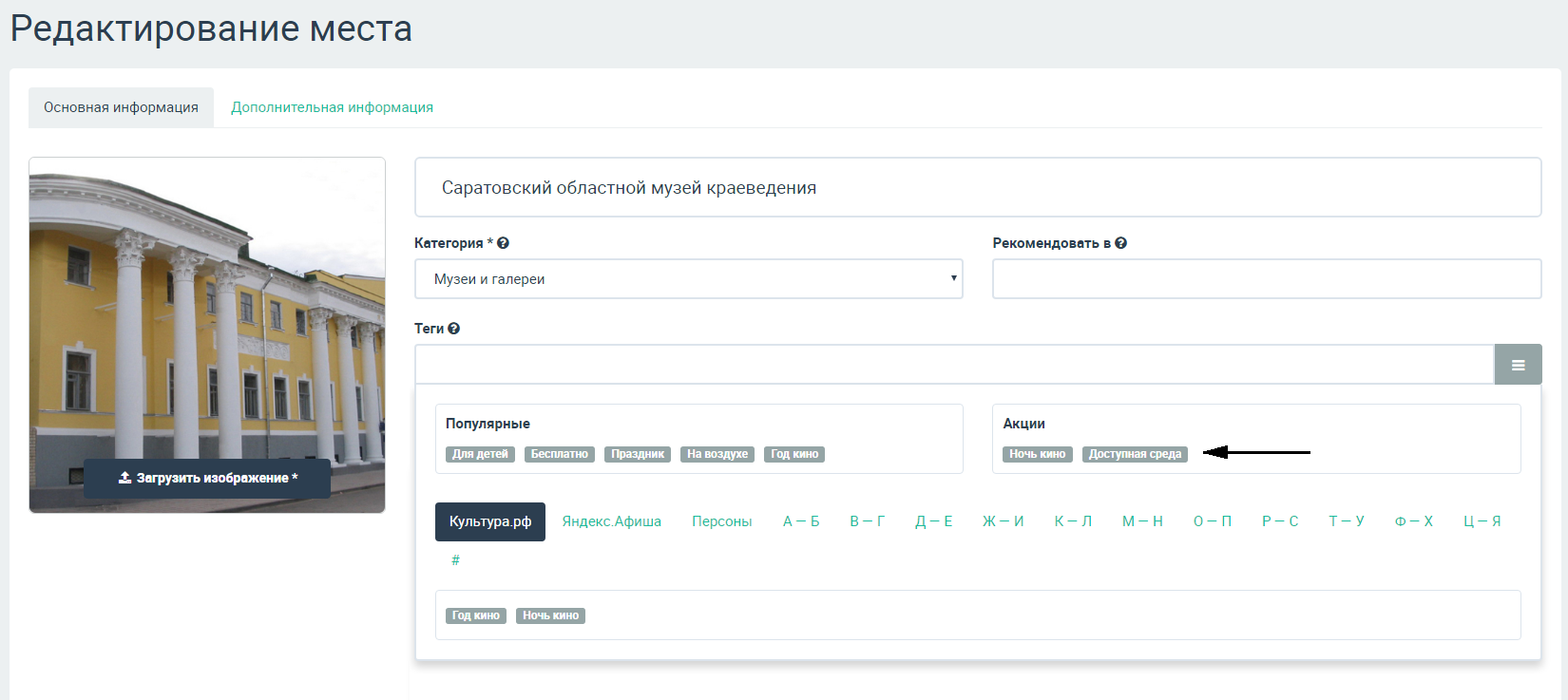 Сохранить место. Рис. 1 Выбор тега «Доступная среда» для местаЕсли места, которое соответствует критериям доступности, еще нет в системе, следует добавить его в соответствии с общими рекомендациями по созданию места. При создании также необходимо указать тег «Доступная среда».Чтобы добавить тег к созданному событию, необходимо:Перейти на страницу события, нажать кнопку «Редактировать». В поле «Теги» открыть список тегов кнопкой в правой части строки и выбрать тег «Доступная среда» в блоке «Акции».Сохранить событие. 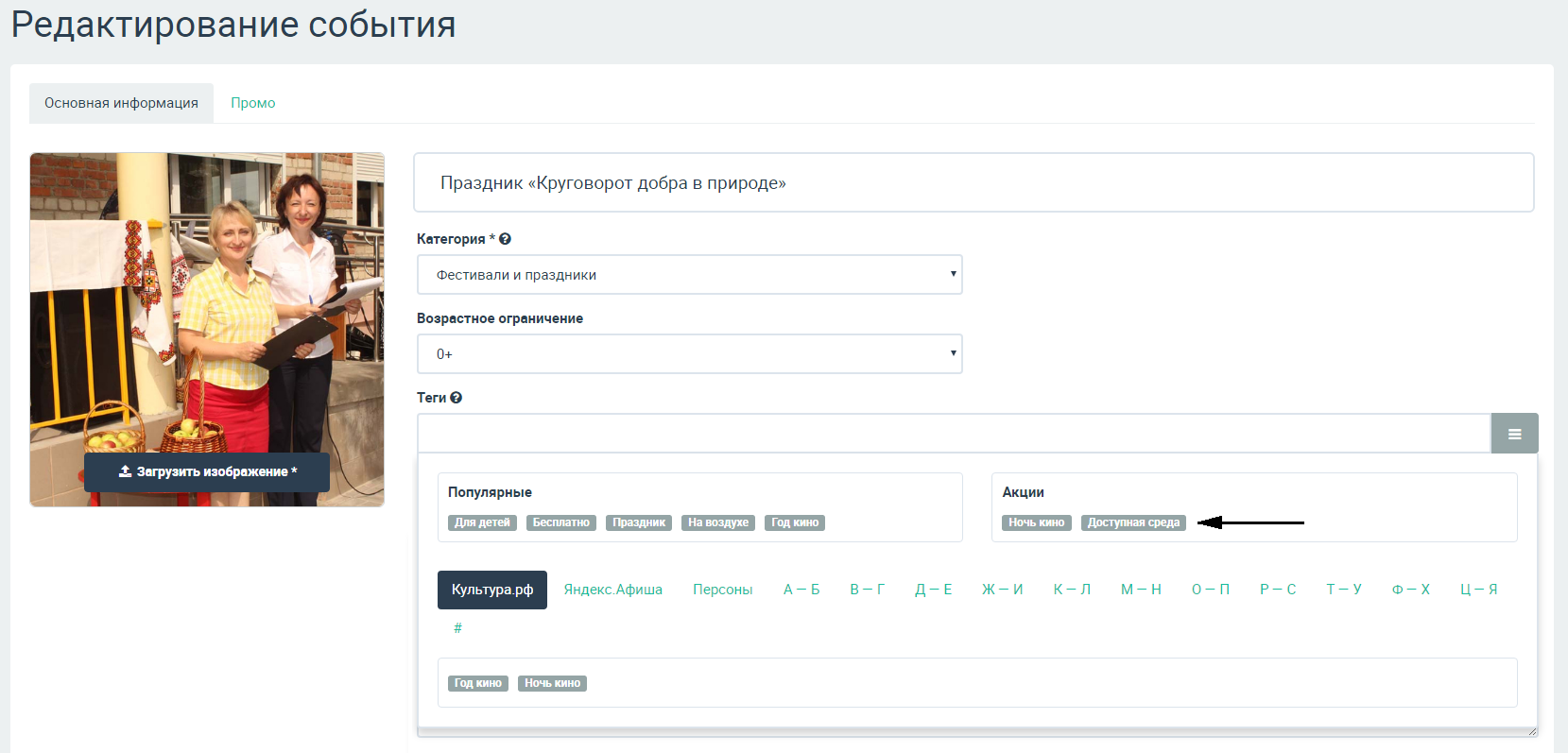 Рис. 2 Выбор тега «Доступная среда» для событияЕсли события, которое проходит в месте, отмеченном соответствующим тегом, еще нет в системе, следует добавить его в соответствии с общими рекомендациями по созданию события. При создании также необходимо указать тег «Доступная среда». 